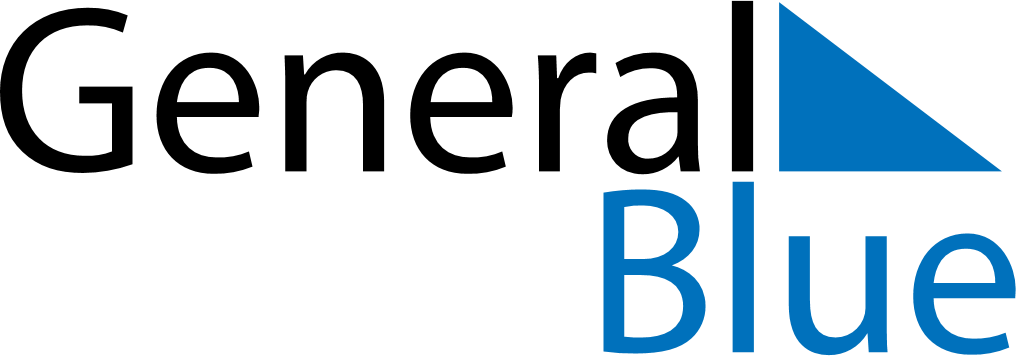 May 2020May 2020May 2020May 2020Cocos IslandsCocos IslandsCocos IslandsSundayMondayTuesdayWednesdayThursdayFridayFridaySaturday11234567889101112131415151617181920212222232425262728292930Hari Raya PuasaHari Raya Puasa (substitute day)31